A total of 130 contributors gifted their time and expertise to the planning, set-up, filming and development of PreVET .  Of this: Coordination Assistance – 57 Interview participants - 73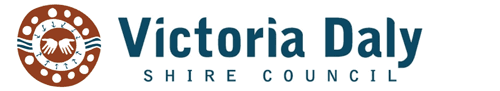 Victoria Daly Shire CouncilCoordination AssistanceTrevor TroyInterviewsReg KingWesley CampbellWarick Campbell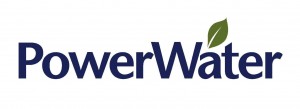 Power & WaterCoordination AssistanceJohn HarrisInterviews Anthony Kennedy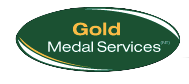 Gold Medal ServicesCoordination AssistanceJackie McLeanInterviewsDavid Laughton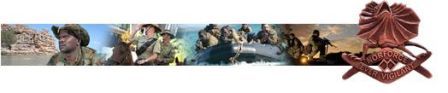 North West Mobile Force (NORFORCE)Coordination AssistanceChris DelaneyPaul O’DonnellPeter YoungJone LotuGlen KuschertInterviewsAlistair EvansJeffrey NormanMel LangdonLeonard Lami LamiIda Walanga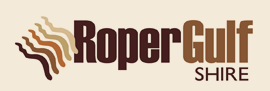 Roper Gulf Shire CouncilCoordination AssistanceVicki NewInterviewsAged care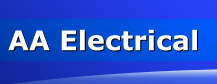 AA ElectricalCoordination AssistanceDavid PalInterviewsTony Walaluma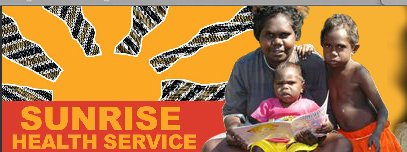 Wugularr Age Care CentreCoordination AssistanceRoper Gulf ShireInterviewsJune JollyCaroline Wurrben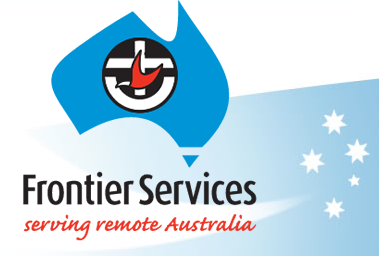 Frontier ServicesCoordination AssistanceJudy RatajecCharmain CollinsInterviewsKay WilsonLynnete Talbot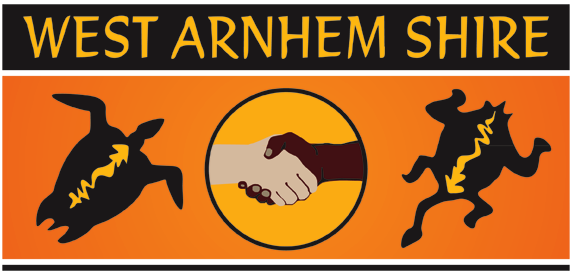 West Arnhem ShireCoordination AssistanceTroy Croton - JabiruKupa Teao - GunbalanyaClem BeardInterviewsDerek CarterJamie YibarbukDon McGregorRicky Gurrawiwi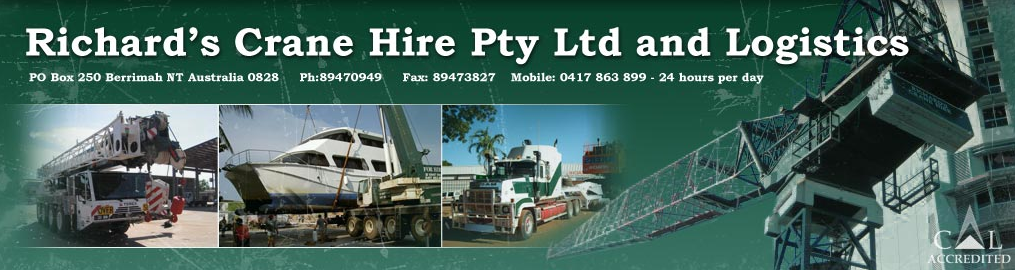 Richards Crane HireCoordination AssistanceChez Sheldon-WilliamsInterviewsJason Kent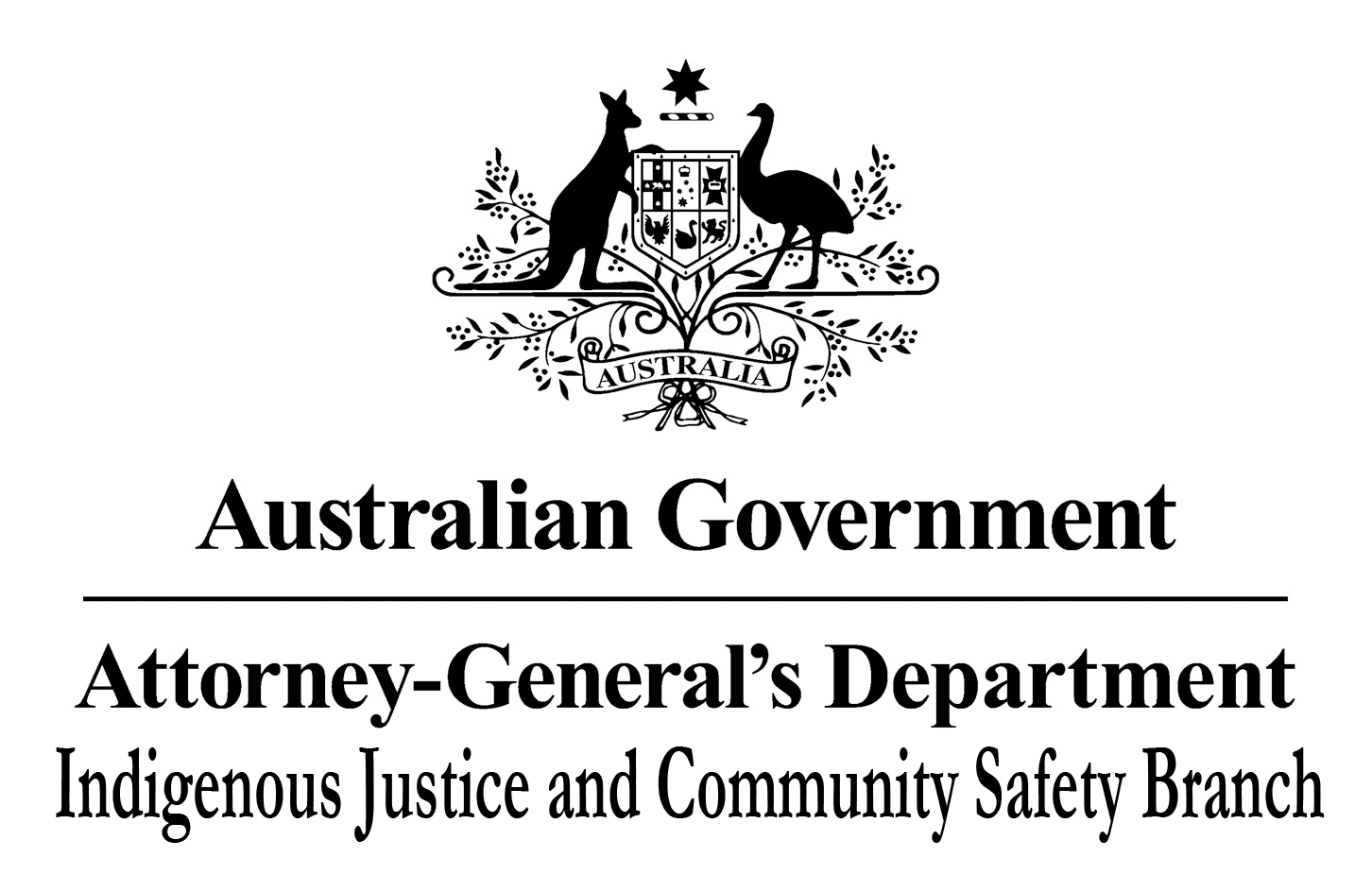 Attorney-General’s Department – Indigenous Justice and Community Safety BranchCoordination AssistanceJudy RoedigerInterviewsCommunity Night Patrol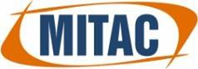 Major Industries Training Advisory CouncilCoordination AssistanceArchie WrightDeb CarrInterviewsBuilding Construction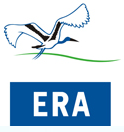 Energy Resources of Australia - Ranger MineCoordination AssistanceShannon McRaeInterviewsRichard LinderCoby Wright-Cronin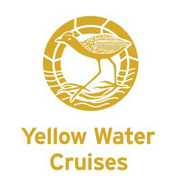 Yellow Water CruisesCoordination AssistanceLouise WebsterInterviewsSheldon Liddy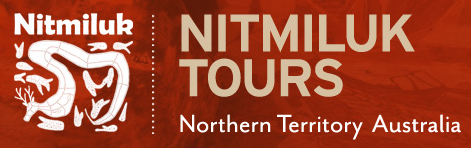 Nitmiluk ToursCoordination AssistanceTessa & Clive PollockInterviewsRobbie BraunTerrance RunyuDion PollardCory AlumTony WallaHenry Braun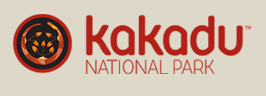 Kakadu National ParkCoordination AssistancePenny ScarpellinoInterviewsShari AluniSavana EcclesTour GuidesPatrick Green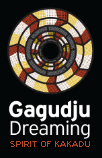 Gagudju Crocodile Holiday InnCoordination Assistance-InterviewsTour GuidesTeresa Nagawalli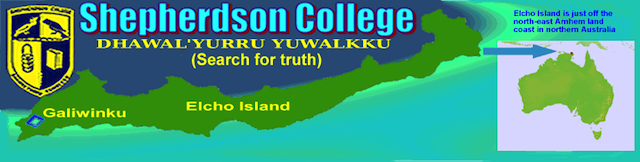 Shepherdson CollegeCoordination AssistanceAdam BesterInterviewsBrendan BurarrwangaCaroline Burarrwanga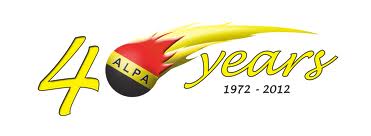 Arnhem Land Progress Aboriginal Corporation - ALPACoordination AssistanceChris HaywardCare BrownMichael NemarichInterviewsJeffrey DanydjatiElaine DhapangaSonya BidingalJames GengiMaree (Molly) BryanSylvia Mawularri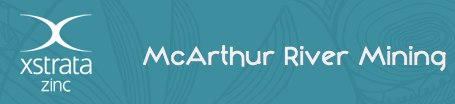 Xstrata Zinc - McArthur MineCoordination AssistanceChrissy JollInterviewsClayton AndersonJulie CrawfordMichayla Holt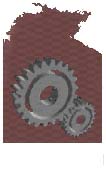 Transport, engineering & Automotive Industries Training Advisory Council - TEATACCoordination AssistanceTerry LawlerInterviewsTransport & Logistics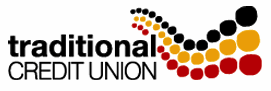 Traditional Credit Union - TCUCoordination AssistanceSimon DayAnne ShewChris PointonInterviewsRaelene GaykamanguRoslyn Wunungmurra 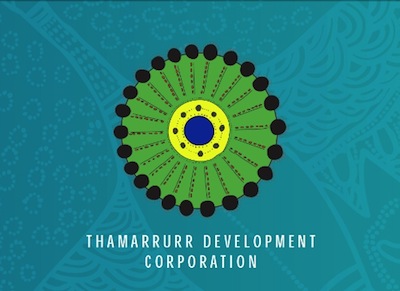 Thamarrurr Development CorporationCoordination Assistance-InterviewsRangers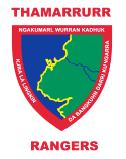 Thamarrurr RangersCoordination AssistanceMichael SchultzInterviewsMaureen SimonAngus Melpi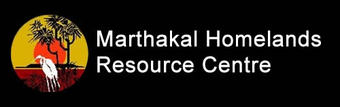 Gumurr Marthakal Rangers andMarthakal Badurru Workshop Galiwin’kuCoordination AssistanceDamien ClaytonDavid CollinsInterviewsRalph Marrayumba GarrawarraJonathan Gulurrwuyz GarawirrtjaJustin Garawimtja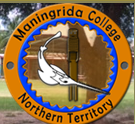 Maningrida CollegeCoordination AssistanceClinton WearingAnthony GnomesInterviewsSimon PascoeIndra Prudence Shirley Turner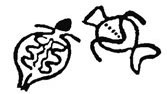 Borroloola SchoolCoordination AssistanceGraeme MatthewsInterviewsNoela AndersonGunbalanya CrecheCoordination AssistanceKate DanversInterviewsErica BalmanaNaWulgWulg Family Care ServiceCoordination AssistanceJade BrownInterviewsBarbara BertoJade BrownHaley Peckham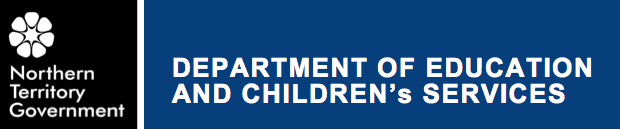 Integrated Family ServicesCoordination AssistanceKate RaceInterviewsChildcareEducation Support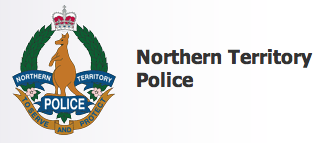 Aboriginal Community Police – Remote PolicingCoordination AssistanceWendy MorrisonCommander Kym DaviesSuperintendant Craig BarrettA/Superintendant Michael HebbInterviewsDaniel SandyBettina DanganbarrGwen Brown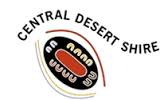 Community Night PatrolCoordination AssistanceBrian CorbyJohn ChisholmInterviewsCedric EganKyle DunnWarren KunothElizabeth KatkarinjaBuilding the Remote Early Childhood WorkforceCoordination AssistanceElizabeth BanneyInterviewsChildcare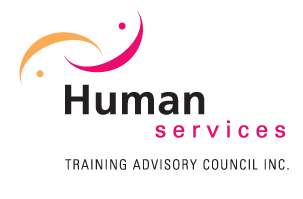 Human Services Training Advisory Council - HSTACCoordination AssistanceJudith McKayInterviewsCommunity Night Patrol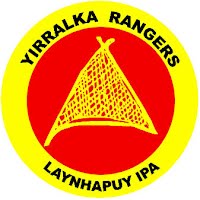 Laynhapuy Homelands Aboriginal Corporation - Yirralka RangersCoordination AssistanceDavid PreeceFiona ShawInterviewsGurrundul Marika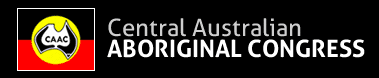 Central Australian Aboriginal CongressCoordination AssistanceDes RogersInterviewsBusiness Management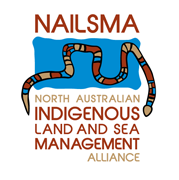 North Australian Indigenous Land and Sea Management Alliance Ltd (NAILSMA)Coordination AssistanceErica McCreedyInterviewsBusiness Management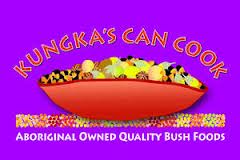 Kungka’s Can CookCoordination Assistance-InterviewsRayleen Brown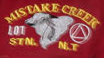 Mistake Creek Cattle StationCoordination Assistance-InterviewsDerek YarrakFenton KaryuakaJo-anne CraigSteve Craig